Кировское областное государственное профессиональноеобразовательное бюджетное учреждение«Индустриально-педагогический колледж г. Советска»Домашняя контрольная работапо дисциплине ОП.08Математика в профессиональной деятельности учителя студентки  группы ЗН-1заочного отделенияспециальности 44.02.02Преподавание в начальных классахФ.И.О.Темы«Множества, операции над множествами»«Математические предложения»Дата сдачи «___  »___________ 2023г.Проверил: преподаватель Чагина В.М.Оценка: _________Дата проверки  «____» ________2023г.Советск2023г.Контрольная работа по темам: «Множества, операции над множествами», «Математические предложения»№ п/пЗадание1 вариант2 вариантВыберите верное утверждение:Что такое множество?а) достоверное знание, соответствие которого объективным явлениям и предметам окружающего мира подтверждено практикой;б) наука о законах и формах правильного мышления;в)объединение некоторых объектов или предметов в единую совокупность по каким-либо общим свойствам или законам.При пересечении двух множеств получаем третье множество, которое …а)всегда состоит из одного элемента;б)может состоять из одного элемента;в)всегда не содержит элементов;г)иногда не содержит элементы.2.Выберите верное утверждение:Если все элементы множества А входят в множество В, то можно сказать, что :а) А – образ множества В;б) А – подмножество В;в) В – прообраз множества А;г) В – подмножество А.Множества бывают:а) бесконечные;б)конечные;в) пустое;г)единичное.3.Выберите верное утверждение:Существует множество без элементов?а)да;б)нет;в)в любом множестве не менее 1 элемента;г) в любом множестве не более 1 элемента.При обозначении множеств используют:а)только круглые скобки;б)только фигурные скобки;в)иногда круглые, иногда фигурные, но только один вид скобок;г)иногда круглые, иногда фигурные, иногда одновременно оба вида скобок.4.Укажите равные множества:а) {2;4;2;5},{2;4;5},б) {10},{-10},в) {10;35},{10;-35},г) {60;80},{80;60}.а) {50;9},{9;50},б) {11},{-11},в) {0;35},{0;-35},г){8;4;8;5},{8;5;4}.5.Определить ,какое из множеств является подмножеством множества А:А={10;20;30;40;50;60}а) {10;20;30;40;50;60;70},б) {10},в) {10;35},г) {60;80}.А={5;15;25;35;45;55;65}а) {55},б) {5;25;50},в) {25;55;75},г) {5;70}.6.Какое из множеств определяет А ∪В:А={1;2;3;4;5} В={3;4;5;6;7}а) {3;4;5},б) {1;2;3;4;5},в) {1;2;3;4;5;6;7},г) {1;7}.А={2;4;6;8;10}В={8;10;12;14}а) {8;10;12;14},б) {8;10},в) {2;4;6;8},г) {2;4;6;8;10;12;14}.7.Какое из множеств определяет А ∩ В:А={1; 3; 5;7;9} В={1;2;3;4}а) {1;3;5;7},б) {1;2;3;4;5;7;9},в) {1;3},г) {1}.А={2;4; 6;8;10} В={2;4;8;9}а) {2;4; 6;8;10},б) {2;4;8;9},в) {2;4;8},г) {2}.8.О какой операции над множествами идёт речь в задаче:а) Объединение множествб) Пересечение множествв) Разность множествг) Дополнение множестваНа тарелке лежало 13 персиков. Вова взял 7 персиков. Сколько персиков осталось на тарелке?В)Дети первого класса «А» изготовили на праздник 15 фонариков, дети первого «Б» 20 фонариков. А ученики первого «В» изготовили столько фонариков, сколько ученики 1 «А» и 1»Б» вместе. Сколько фонариков изготовили ученики 1 «В» класса?А)9.Какое из множеств определяет А \ ВА={2;4; 6;8;10},В={2;4;8;9}а) {2;4; 6;8;10},б) {2;4;8;9},в) {2;4;8},г) {6;10}.А={1; 3; 5;7;9}, В={1;2;3;4}а) {1;3;5;7},б) {1;2;3;4;5;7;9},в) {5;7;9},г) {1;3}.10.Укажите пустые множества среди следующих:а) множество целых корней уравнения - 9=0;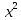 б) множество целых корней уравнения + 9=0 ;в) множество натуральных чисел ,меньших 1;г) множество действительных корней уравнения  = 0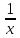 а) множество целых корней уравнения  + 16=0;б) множество целых корней уравнения -16=0 ;в) множество действительных корней уравнения  = 0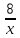 г)множество натуральных чисел ,меньших 2;11.Укажите все элементы множества:{ xɕR;+ 3x=0}{0;-3}{ xɕR;+ 5x=0}{0;-5}12.Определите, какие из следующих предложений являются высказываниями с точки зрения математической логики, а какие нет:а)  Софи Лорен – самая красивая актриса итальянского кино 20 века;б) Иннокентий Смоктуновский исполнил главную роль в фильме «Гамлет» (1964г.);в) Шерлок Холмс – главный герой в произведениях Артура Конан Дойла. а) Фобос – спутник Марса;б) Ты прекрасна,  спору нет!в) Треугольник может быть равнобедренным и прямоугольным.13.Изобразите на координатной прямой множество истинности каждого из предложений при условии, что все они заданы на множестве R:а) х>2;б) 2<х6а) х<3;б) 1<х714.Какова логическая структура (форма) следующих предложений:а) Средняя линия треугольника параллельна основанию и равна его половине;б) Если число делится на 2 и на 3, то оно делится на 6;в) Треугольник АВС не является равносторонним.а) В равнобедренном треугольнике АВС биссектриса ВД является медианой и высотой;б) Треугольник является равносторонним тогда и только тогда, когда все его углы равны;в) Не верно, что 17 делится на 3.15.Известно, что высказывание А – истинно. Можно ли, зная лишь это, определить значение истинности высказывания:а)  А˄Вб) А˅В16. Пусть  А- множество чётных натуральных чисел, В- множество натуральных чисел, меньших 20. Установите, какие из следующих высказываний истинны:а) 5€А или 5€В;б) 5€А и 5€В;в) 51€А и 51€В.а)  8€А или 8€В;б) 8€А и 8€В;в) 44€А или 44€В.